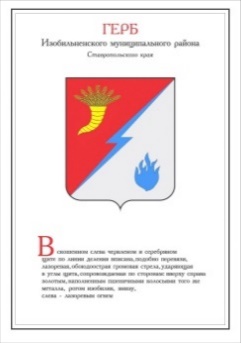 ЗАКЛЮЧЕНИЕпо результатам экспертно-аналитического мероприятия«Проверка достоверности, полноты и соответствия нормативным требованиям составления и представления годовой бюджетной отчетности за 2021 год главного администратора бюджетных средств – Отдела культуры администрации Изобильненского городского округа Ставропольского края».1. Основание для проведения внешней проверки: на основании статьи 157, 264.4 Бюджетного кодекса Российской Федерации (далее – БК РФ), Федерального закона от 07.02.2011 № 6-ФЗ «Об общих принципах организации и деятельности контрольно-счетных органов субъектов Российской Федерации и муниципальных образований», Положения о Контрольно – счетном органе Изобильненского городского округа Ставропольского края, утвержденного решением Думы Изобильненского городского округа Ставропольского края от 22.10.2021 № 550 (далее – КСО), пункта 2.2 Плана работы Контрольно – счетного органа Изобильненского городского округа Ставропольского края на 2022 год.2. Цель внешней проверки: контроль своевременности, достоверности, полноты и соответствия нормативным требованиям составления и представления бюджетной отчетности главного администратора бюджетных средств.3. Предмет внешней проверки: годовая бюджетная отчетность Отдела культуры администрации Изобильненского городского округа Ставропольского края за 2021 год.4. Объект внешней проверки: Отдел культуры администрации Изобильненского городского округа Ставропольского края (далее – Отдел культуры, ИГО СК).5. Проверяемый период деятельности: 2021 год.6. Срок проведения мероприятия: март 2022 года.7. Результаты внешней проверки:7.1. Общие положения.Предоставленная годовая бюджетная отчетность составлена Отделом культуры в соответствии с пунктами 2 и 3 Инструкции о порядке составления и представления годовой, квартальной и месячной отчетности об исполнении бюджетов бюджетной системы Российской Федерации, утвержденной Приказом Министерства финансов Российской Федерации от 23.12.2010 № 191н (далее – Инструкция № 191н) и пунктом 12 Инструкции о порядке составления и представления годовой, квартальной бухгалтерской отчетности государственных (муниципальных) бюджетных и автономных учреждений, утвержденной Приказом Министерства финансов Российской Федерации от 25.03.2011 года № 33 н (далее – Инструкция № 33н).По отчету Отдела культуры ИГО СК (казенные учреждения):В соответствии с пунктом 4 Инструкции № 191н документы представлены в сброшюрованном виде с сопроводительным письмом.Отдел культуры предоставил годовую бюджетную отчетность в КСО 01.03.2022 года (письмо № 60 от 01.03.2022 года) без нарушения установленного срока (не позднее 01 марта текущего года).При проверке степени полноты, состава и содержания бюджетной отчетности выявлено следующее.В нарушение статьи 14 Закона № 402-ФЗ, пунктов 152, 173.1 Инструкции № 191н, не составлены формы: таблица № 3 «Сведения об исполнении текстовых статей закона (решения) о бюджете», 0503190 «Сведения о вложениях в объекты недвижимого имущества, объектах незавершенного строительства», являющимися приложениями к Пояснительной записке (ф. 0503160).В соответствии с пунктом 8 Инструкции № 191н, форма 0503184 «Справка о суммах консолидируемых поступлений, подлежащих зачислению на счет бюджета»,  форма 0503172 «Сведения о муниципальном долге, предоставленных бюджетных кредитах», форма 503174 «Сведения о доходах бюджета от перечисления части прибыли (дивидендов) государственных (муниципальных) унитарных предприятий, иных организаций с государственным участием в капитале», форма 0503296 «Сведения об исполнении судебных решений по денежным обязательствам бюджета» не составлены, так как не имеют числового значения, что отражено в Пояснительной записке (ф. 0503160).При сверке показателей между различными формами бюджетной отчетности выявлено следующее расхождение:- по данным формы 0503160 «Пояснительная записка» остаточная стоимость основных средств составила в сумме 93 092 361,45 рублей, что не соответствует данным, отраженным в форме 0503130 «Баланс главного распорядителя, распорядителя, получателя бюджетных средств, главного администратора, администратора источников финансирования дефицита бюджета, главного администратора, администратора доходов бюджета», согласно которой остаточная стоимость указана в сумме 93 095 168,29 рублей;- по данным формы 0503160 «Пояснительная записка» амортизация основных средств составила в сумме 96 273 969,92 рублей, что не соответствует данным, отраженным в форме 0503130 «Баланс главного распорядителя, распорядителя, получателя бюджетных средств, главного администратора, администратора источников финансирования дефицита бюджета, главного администратора, администратора доходов бюджета», согласно которой остаточная стоимость составила 96 271 163,08 рублей;- по данным формы 0503160 «Пояснительная записка» балансовая стоимость материальных запасов  составила в сумме 2 992 171,95 рублей, что не соответствует данным, отраженным в форме 0503130 «Баланс главного распорядителя, распорядителя, получателя бюджетных средств, главного администратора, администратора источников финансирования дефицита бюджета, главного администратора, администратора доходов бюджета», согласно которой остаточная стоимость составила 2 992 171,95 рублей;По отчету Отдела культуры ИГО СК (бюджетные  учреждения):В соответствии с пунктом 12 Инструкции № 33н при проверке степени полноты, состава и содержания бюджетной отчетности выявлено следующее.В нарушение статьи 14 Закона № 402-ФЗ, пункта 74.1 Инструкции № 33н, не составлены форма 0503295 «Сведения об исполнении судебных решений по денежным обязательствам учреждения», являющаяся приложением к Пояснительной записке (ф. 0503760).В соответствии с пунктом 10 Инструкции № 33н, форма 0503725 «Справка по консолидируемым расчетам», форма 0503738 «Отчет, содержащий данные о принятии и исполнении учреждением обязательств в ходе реализации национальных проектов(программ), комплексного плана модернизации и расширения магистральной инфраструктуры (региональных проектов в составе национальных проектов)», форма 0503766 «Сведения об исполнении плана финансово-хозяйственной деятельности», форма 0503771 «Сведения о финансовых вложениях учреждения», форма 0503772 «Сведения о суммах заимствований» не составлены, так как не имеют числового значения, что отражено в Пояснительной записке (ф. 0503760).При сверке показателей между различными формами бюджетной отчетности расхождений не выявлено.7.2. Анализ организации осуществления деятельности субъекта бюджетной отчетности.Отдел культуры является органом администрации ИГО СК, реализующим исполнительные функции по решению вопросов местного значения в области культуры и дополнительного образования детей в сфере культуры.Цели и задачи Отдела культуры направлены на организацию культурно -досуговой деятельности и реализации прав граждан на библиотечное обслуживание, включающая в себя развитие и пропаганду культуры и искусства, выполнение социально-культурных программ, формирование и удовлетворение культурных потребностей населения, организацию его досуга.По отчету Отдела культуры ИГО СК (казенные учреждения):Согласно данным, отраженным в Пояснительной записке (ф. 0503160) и приложениям к ней, установлено:- основным нормативным актом, регламентирующий деятельность Отдела культуры, является Положение об отделе культуры администрации Изобильненского городского округа Ставропольского края, утвержденное решением Думы ИГО СК от 17.11.2017 № 52;- Отдел культуры имеет подведомственные учреждения: 3 муниципальных казенных учреждения культуры (централизованная библиотечная система, Центр Культуры и Досуга г. Изобильного и организационно-методический центр) и 6 муниципальных бюджетных учреждений дополнительного образования (4 детские школы искусств и 2 детские художественные школы);- полномочия по ведению бухгалтерского учета переданы МКУ ИГО СК «Централизованная бухгалтерия» на основании соглашения от 22.02.2018;- балансовая стоимость основных средств Отдела культуры на 01.01.2022 составляет 189 366 331,37 рублей, остаточная стоимость 93 095 168,20 рублей. Непроизведенных активов на 01.01.2022 числится 20 401 062,35 рублей, материальных запасов – 2 991 171,95 рублей;- в отчетном периоде осуществлено изменение, связанное с внедрением Федерального стандарта бухгалтерского учета государственных финансов «Нематериальные активы», утвержденного приказом Министерства финансов Российской Федерации от 15 ноября 2019 г. № 181н, на балансе Отдела культуры учтены нематериальные активы с балансовой стоимостью 2 250,00 рублей. В результате произошло изменение остатков валюты баланса на сумму 2 250,00 рублей, что отражено в форме 0503173 «Сведения об изменении остатков валюты баланса».- при проведении инвентаризации перед составлением годовой отчетности, излишки и недостачи не выявлены.По отчету Отдела культуры ИГО СК (бюджетные  учреждения):Согласно данным, отраженным в Пояснительной записке (ф. 0503760) и приложениям к ней, установлено:- балансовая стоимость основных средств Отдела культуры на 01.01.2022 составляет 36 491 638,54 рублей, остаточная стоимость 19 019 178,13 рублей. Непроизведенных активов на 01.01.2022 числится 3 946 092,47 рублей, материальных запасов – 1 210 798,58 рублей;- в отчетном периоде осуществлено изменение, связанное с внедрением Федерального стандарта бухгалтерского учета государственных финансов «Нематериальные активы», утвержденного приказом Министерства финансов Российской Федерации от 15 ноября 2019 г. № 181н, на балансе Отдела культуры учтены нематериальные активы с балансовой стоимостью 72 926,39 рублей. В результате произошло изменение остатков валюты баланса на сумму 72 926,39 рублей, что отражено в форме 0503773 «Сведения об изменении остатков валюты баланса».- при проведении инвентаризации перед составлением годовой отчетности, излишки и недостачи не выявлены.7.3. Анализ результатов деятельности субъекта бюджетной отчетности.Основными результатами деятельности Отдела культуры за 2021 год стали организация и проведения окружных мероприятий, комплектование книжных фондов библиотек, ремонт домов культуры хутора Беляев, села Найденовка, хутора Широбокова,  проведение ремонта концертного зала «Факел» города Изобильного (облицовки боковых сторон стен и фойе), приобретение кресел для кинозала МКУ «Центр Культуры и Досуга» города Изобильный.На осуществление деятельности в 2021 году, решением Думы ИГО СК от 18.12.2020 № 451 «О бюджете Изобильненского городского округа Ставропольского края на 2021 год и плановый период 2022 и 2023 годов», Отделу культуры первоначально плановые назначения по доходам предусматривались в сумме 1 012 638,66 рублей, бюджетные ассигнования по расходам - в сумме 129 385 599,96 рублей.В течение 2021 года в бюджетную роспись Отдела культуры вносились изменения на основании статей 217, 232 БК РФ и решений Думы ИГО СК от 26.02.2021 № 470, от 23.04.2021 № 484, от 25.06.2021 № 501, от 17.12.2021 № 564. Так, уточненный план по доходам составил 14 589 305,66 рублей, по расходам – 127 067 038,43 рублей.Анализ изменений плановых показателей по доходам и расходам приведен в таблице:Бюджетные ассигнования по расходам в 2021 году уменьшены на 1,79% от первоначального планового показателя, в связи с полученной экономией от  проведением конкурсных процедур согласно Закона № 44-ФЗ по ремонтным работам концертного зала «Факел» города Изобильного.  Анализ исполнения по доходам.Согласно Отчету об исполнении бюджета главного распорядителя, распорядителя, получателя бюджетных средств, главного администратора, администратора источников финансирования дефицита бюджета, главного администратора, администратора доходов бюджета (ф. 0503127) (далее – Отчет ф. 0503127), доходы Отдела культуры в 2021 году исполнены в сумме 14 716 530,54 рублей, или 100,87% к уточненным плановым назначениям.Исполнение доходов Отделом культуры, в разрезе источников доходов, в 2021 году характеризуется следующими данными:Наибольший удельный вес в общем объеме доходов занимают субсидии бюджетам городских округов – 62,89%.Анализ исполнения по расходам.Согласно Отчету ф. 0503127 расходы Отдела культуры в 2021 году исполнены в сумме 125 406 756,53 рублей, или 98,69% к уточненным плановым назначениям.Отдел культуры, как главный распорядитель бюджетных средств, осуществлял расходы по 3 разделам классификации расходов бюджета:- 01 00 «Другие общегосударственные вопросы»- 07 00 «Образование»,- 08 00 «Культура, кинематография».Исполнение бюджетных показателей в разрезе подразделов расходов характеризуется следующими данными:Наибольший удельный вес в общем объеме расходов занимает подраздел «Культура» - 53,65%. Подраздел «Дополнительное образование детей» - 37,51%, подраздел «Молодежная политика» - 0,07%, подраздел «Другие вопросы в области культуры, кинематографии» - 8,76%.В 2021 году Отдел культуры осуществлял деятельность в рамках 4 муниципальных программ ИГО СК:- «Безопасный городской округ» - исполнена в сумме 759 755,36 рублей, или 99,43% при уточненном плане 764 087,28 рублей;- «Развитие муниципальной службы» - исполнена в сумме 30 000,00 рублей, или 100,00% к плану;- «Социальная поддержка граждан» - исполнена в сумме 1 467 066,94 рублей, или 99,92%, при уточненном плане 1 468 293,62 рублей,- «Сохранение и развитие культуры» - исполнена в сумме 56 760 084,55 рублей, или 99,33%, при уточненном плане 57 141 855,12 рублей,Непрограммные расходы в 2021 году исполнены в сумме 59 016 906,85рублей, или 99,35% при уточненном плане 59 404 236,02.7.4. Анализ показателей бухгалтерской отчетности субъекта бюджетной отчетности.Анализ остатков бюджетных средств, с указанием причин их неиспользования.По данным Отчета ф. 0503127 остаток неисполненных бюджетных ассигнований Отдела культуры сложился в сумме 1 660 281,90 рублей, что составляет 1,31% к уточнённым плановым бюджетным назначениям.Причиной возникновения остатков бюджетных ассигнований явилось: несвоевременное предоставление счетов и актов за услуги связи и коммунальные услуги за декабрь 2021 года, а также, в связи с экономией по коммунальным услугам.Анализ дебиторской и кредиторской задолженности, с указанием причин возникновения.По отчету Отдела культуры ИГО СК (казенные учреждения):По данным Баланса главного распорядителя, распорядителя, получателя бюджетных средств, главного администратора, администратора источников финансирования дефицита бюджета, главного администратора, администратора доходов бюджета (ф. 0503130) (далее – Баланс ф. 0503130), на 01.01.2022 дебиторская и кредиторская задолженности Отдела культуры сложились следующим образом:По состоянию на 01.01.2022 величина дебиторской задолженности, отраженной ф. 0503169 составила 12 615 070,78 рублей. По сравнению с аналогичным показателем прошлого года дебиторская задолженность  увеличилась на 12 050 831,72 рубля. Причинами образования дебиторской задолженности являются:1. В части показателей счетов, отражающих доходы:- Показатель дебиторской задолженности по счету 205.51 составил 12 438 053,15 рублей за счет начисления дебиторской задолженности по поступлениям текущего характера от других бюджетов бюджетной системы Российской Федерации.2. В части показателей счетов расходы:-  по счету 206 «Расчетам по выданным авансам» дебиторская задолженность составила  177 017,63 рублей (предоплата за  связь, свет, газ, воду и подписку в соответствии с условиями договоров).Кредиторская задолженность на 01.01.2022 составила 14 409 782,95 рублей, по сравнению с данными на начало 2021 года, увеличилась на 8 264 555,98 рублей. Причинами образования кредиторской задолженности являются:1. В части показателей счетов, отражающих доходы;- Показатель Кредиторской задолженности по счету 401.49 составил 12 438 053,15 рублей за счет начисления кредиторской задолженности по доходам будущих периодов;2. В части показателей счетов, отражающих расходы:- по счету 302.21 расходы по связи с ПАО «Ростелеком» в сумме  12 405,61рублей (причина возникновения предоставление актов выполненных работ и счетов за декабрь  2021 года в январе 2022 года)- по счету 302.23 расходы по коммунальным платежам (газ, электроэнергия, вода) в сумме 100 444,66 рублей (причина возникновения предоставление актов выполненных работ и счетов за декабрь  2021 года в январе 2022 года);- по счету 302.25 расходы по работам по содержанию имущества (ООО УК «Ритм-2», Фонд капитального ремонта НО СК) в сумме 21 934,32 рубля (причина возникновения предоставление актов выполненных работ и счетов за декабрь  2021 года в январе 2022 года). 3. По счету 303.05 «Расчеты по прочим платежам в бюджет» кредиторская заложенность составила 72,85 рублей (остаток неиспользования межбюджетных трансферов).4. По счету 401.60 отражена сумма резерва предстоящих расходов по предстоящим обязательствам по оплате отпусков и уплате страховых взносов в сумме 1 835 872,36 рублей, которая увеличилась по сравнению с прошлым годом на 52 795,22 рублей.Согласно, Сведениям по дебиторской и кредиторской задолженности (ф. 0503169), просроченные дебиторская и кредиторская задолженности отсутствуют.По отчету Отдела культуры ИГО СК (бюджетные  учреждения):По данным Баланса главного распорядителя, распорядителя, получателя бюджетных средств, главного администратора, администратора источников финансирования дефицита бюджета, главного администратора, администратора доходов бюджета (ф. 0503730) (далее – Баланс ф. 0503730), на 01.01.2022 дебиторская и кредиторская задолженности Отдела культуры сложились следующим образом:По состоянию на 01.01.2022 величина дебиторской задолженности, отраженной ф. 0503769 составила 96 682,23 рублей. По сравнению с аналогичным показателем прошлого года дебиторская задолженность  уменьшилась на 212 215,18 рубля. Причинами образования дебиторской задолженности являются:1. В части показателей счетов, отражающих доходы:- Показатель дебиторской задолженности по счету 205.31 составил 46 222,00  рублей за счет начисления дебиторской задолженности по поступлениям от оказания платных услуг (переплата по родительской плате)2. В части показателей счетов расходы по счету 206 «Расчетам по выданным авансам» дебиторская задолженность составила  50 387,38 рублей (предоплата за  связь, свет, газ, воду и подписку в соответствии с условиями договоров).Кредиторская задолженность на 01.01.2022 составила 2 198 162,10 рублей, по сравнению с данными на начало 2021 года, уменьшилась на 103 446,94 рублей. Причинами образования кредиторской задолженности являются:- по счету 302 расходы по обязательствам (коммунальные платежи) в сумме 26 513,04 рублей (причина возникновения предоставление актов выполненных работ и счетов за декабрь  2021 года в январе 2022 года);- по счету 401 отражена сумма резерва предстоящих расходов по предстоящим обязательствам по оплате отпусков и уплате страховых взносов в сумме 2 163 523,17 рублей, которая уменьшилась по сравнению с прошлым годом на 23 413,66 рублей.Согласно, Сведениям по дебиторской и кредиторской задолженности (ф. 0503769), просроченные дебиторская и кредиторская задолженности отсутствуют.7.5. Прочие вопросы деятельности субъекта бюджетной отчетности.Внешний муниципальный финансовый контроль за деятельностью Отдела культуры   в отчетном периоде осуществлялся Контрольно-счетным органом Изобильненского городского округа Ставропольского края в форме: -экспертно-аналитического мероприятия: «Проверка достоверности, полноты и соответствия нормативным требованиям составления и предоставления годовой бюджетной отчетности за 2020 год главного администратора бюджетных средств – Отдел культуры администрации Изобильненского городского округа Ставропольского края». В ходе проверки годовой бюджетной отчетности Отдела культуры установлены нарушения требований Инструкции № 191н по составу и содержанию бюджетной отчетности. Контрольно-счетным органом ИГО СК подготовлено и направлено заключение. - контрольного мероприятия: «Проверка законности, результативности (эффективности и экономности) использования средств бюджета Изобильненского городского округа Ставропольского края, выделенных в 2019-2020 годах и первом полугодии 2021 года муниципальному бюджетному учреждению дополнительного образования «Изобильненская детская школа искусств № 2», а также аудит в сфере закупок товаров, работ и услуг для муниципальных нужд, осуществляемых данным учреждением». В ходе контрольного мероприятия выявлены нарушения при ведении бухгалтерского учета, соблюдения требования законодательства в сфере закупок товаров, работ и услуг для обеспечения муниципальных нужд, правильности начисления и выплаты заработной платы, отражения в учете основных средств стоимостью до 10 000,00 рублей. Контрольно-счетным органом ИГО СК подготовлен и направлен акт от 08.11.2021 года № 9. 8. Выводы по результатам внешней проверки.1. В ходе проверки годовой бюджетной отчетности Отдела культуры установлены нарушения требований Инструкции № 191н по составу и содержанию бюджетной отчетности, что может привести к неполному и недостоверному представлению о финансовом положении экономического субъекта на отчетную дату.2. При сверке показателей между различными формами бюджетной отчетности установлены расхождения.9. Предложения КСО.1. При формирование годовой бюджетной отчетности соблюдать требования, установленные Инструкцией № 191н.ПредседательКонтрольно-счетного орган ИГО СК                                               Г.В. ЮшковаПроверку провел:инспекторКонтрольно-счетного органа ИГО СК                                             О.В. НовиковаКОНТРОЛЬНО-СЧЕТНЫЙ ОРГАНИЗОБИЛЬНЕНСКОГОГОРОДСКОГО  ОКРУГАСТАВРОПОЛЬСКОГО  КРАЯЛенина ул., д. 15, г. Изобильный, 356140Тел. 8 (86545) 2-02-16, факс 2-77-85E-mail krkizob@mail.ruОГРН 1172651021388, ИНН 2607022425, ОКПО 19690007____________№_______________  на            ___     от  ___________  Начальникуотдела культуры администрации Изобильненского городского округа Ставропольского краяЮ.А. Захарову Наименование показателяПервоначальный план, руб.Уточненный план, руб.ОтклоненияДОХОДЫДОХОДЫДОХОДЫДОХОДЫПрочие доходы от оказания платных услуг-1 821 417,991 821 417,99Штрафы, санкции, возмещения ущерба-7 887,087 887,08Прочее возмещение ущерба-7 676,907 676,90Субсидии бюджетам городских округов-2 599 461,972 599 461,97Прочие субсидии бюджетам городских округов153 065,719 255 886,479 102 820,76Субвенции бюджетам городских округов859 572,95953 599,1894 026,23Прочие безвозмездные поступления-115 000,00115 000,00Возврат остатков субсидий, субвенций прошлых лет--         171 623,93-    171 623,93Итого по доходам1 012 638,6614 589 305,6613 576 667,00РАСХОДЫРАСХОДЫРАСХОДЫРАСХОДЫДругие общегосударственные вопросы-651,00651,00Дополнительное образование детей46 800 810,1047 045 242,27244 432,17Молодежная политика210 000,00108 300,00-          101 700,00Культура72 891 418,8568 556 589,29-       4 334 829,56Другие вопросы в области культуры, кинематографии9 483 371,0111 356 255,871 872 884,86Итого по расходам129 385 599,96127 067 038,43-2 318 561,53Наименование доходовУточненные плановые назначения, руб.Исполнение, руб.Отклонение, руб.% исполненияПрочие доходы от оказания платных услуг1 821 417,991 898 017,9976 600,00104,21%Штрафы, санкции, возмещения ущерба7 887,0858 511,9650 624,88741,87%Прочее возмещение ущерба7 676,907 676,90-100,00%Субсидии бюджетам городских округов2 599 461,972 599 461,97-100,00%Прочие субсидии бюджетам городских округов9 255 886,479 255 886,47-100,00%Субвенции бюджетам городских округов953 599,18953 599,18-100,00%Прочие безвозмездные поступления115 000,00115 000,00-100,00%Возврат остатков субсидий, субвенций прошлых лет-   171 623,93-      171 623,93-100,00%ИТОГО14 589 305,6614 716 530,54127 224,88100,87%Наименование подразделаНаименование подразделаУточненные плановые значения, руб.Исполнение, руб.Не исполнено, руб.% исполнения01 13Другие общегосударственные вопросы     651,00         651,00  -   100,00%07 03Дополнительное образование детей   47 045 242,27   47 045 169,42        72,85 100,00%07 07Молодежная политика      108 300,00        91 451,80      16 848,20 84,44%08 01Культура   68 556 589,29    67 278 208,65   1 278 380,64 98,14%08 04Другие вопросы в области культуры, кинематографии    11 356 255,87    10 991 275,66     364 980,21 96,79%ИТОГО:ИТОГО:    127 067 038,43    125 406 756,53   1 660 281,90 98,69%Наименование показателяна 01.01.2021на 01.01.2022Разница между показателями на конец года и на начало годаДебиторская задолженность, руб.Дебиторская задолженность, руб.Дебиторская задолженность, руб.Дебиторская задолженность, руб.Расчеты по поступлениям текущего характера от других бюджетов          459 180,00         12 438 053,15         11 978 873,15 Расчеты по выданным авансам           105 059,06             177 017,63                71 958,57 ИТОГО по дебиторской задолженности             564 239,06         12 615 070,78        12 050 831,72 Кредиторская задолженность, руб.Кредиторская задолженность, руб.Кредиторская задолженность, руб.Кредиторская задолженность, руб.Расчеты по обязательствам             101 541,33         135 784,59                34 243,26 Расчеты по платежам в бюджет               80 378,26                 72,85 -           80 305,41 Доходы будущих периодов          4 180 230,24          12 438 053,15           8 257 822,91 Резервы предстоящих расходов           1 783 077,14           1 835 872,36                52 795,22 ИТОГО по кредиторской задолженности          6 145 226,97         14 409 782,95           8 264 555,98 Наименование показателяна 01.01.2021на 01.01.2022Разница между показателями на конец года и на начало годаДебиторская задолженность, руб.Расчеты по доходам от оказания платных услуг75 254,2846 222,00-       29 032,28Расчеты по поступлениям текущего характера бюджетным и автономным учреждением от сектора государственного управления80 378,2672,85-       80 305,41Расчеты по выданным авансам153 264,8750 387,38-      102 877,49ИТОГО по дебиторской задолженности308 897,4196 682,23-      212 215,18Кредиторская задолженность, руб.Расчеты по доходам от оказания платных услуг5 790,288 053,04    2 262,76Расчеты по обязательствам28 503,6726 513,04-       1 990,63Доходы будущих периодов80 378,2672,85-      80 305,41Резервы предстоящих расходов2 186 936,832 163 523,17-      23 413,66ИТОГО по кредиторской задолженности2 301 609,042 198 162,10-     103 446,94